   ABSTRACTTABLE OF CONTENTSABBREVIATIONSIEEE : Institute of Electrical and Electronics EngineersMoM : Method of MomentsLIST OF FIGURESFigure 1  Block Diagram	7Figure 2  Radiation Pattern	7Figure 3  Width of the waveguide vs. frequency variation	9LIST OF TABLESTable 1  Dimensions vs Cutoff frequency variation	9INTRODUCTIONThis section should be devoted to describe  related scientific studies  (scientific papers, reports, books etc.) which has been published in the literature. Sample SubsectionThe general description of the project and connections of the literature should be mentioned in this section. PROBLEM DEFINITONThe detailed project statement has to be explained in this section. Equations should be written with an editor e.g. Mathtyp. Formulations cannot be inserted as picture format. Formulas should be written centered with the equation number, e.g.                                                                  	(1)Figures and Tables should be also centered and have separate captions, and numbers which are listed in List of Figures and List of Tables, respectively.Figure 1  Block Diagram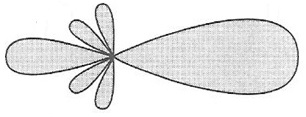 Figure 2  Radiation PatternSample Subsection for Chapter-2…………… ……………Sample Subsection for Chapter-2       ……………PROPOSED SOLUTIONThe method which will be used in the project studies should be clarified in this section.Sample Subsection for Chapter-3………….ENGINEERING STANDARDS and DESIGN CONSTRAINTS Provide detailed information about which standard was used in the project.An example list of engineering standards is given below:LOS ALAMOS National Labs Standards http://engstandards.lanl.gov/ESM_Chapters.shtmlANSI American National Standards Institute http://webstore.ansi.org/IEEE standards http://standards.ieee.org/ETSI 3gpp standards http://etsi.org/IEEE standards university http://www.standardsuniversity.org/ISO searchable standards database  http://www.iso.org/iso/home/standards.htmUL safety http://www.ul.com/ASTM Standards https://www.astm.org/Standard/NIST Standards https://www.nist.gov/TSE Turkish Standards Institute www.tse.org.tr/Provide detailed information about which design constraints were used in the project.The list of some realistic design constraints:Economy:Budget limitationsCost of similar or related products, if any, on the market.Maintenance costEnvironment:Power consumptionElectromagnetic radiation issuesEnvironment friendly power sourcesNoise pollutionSociety:Assisted living for the disabled and elderlyInformation security, privacySocial networking and communicationPolitics:Designs that promote gender and race equalityProducts that help national securityDesigns that help solve common international and national problemsEthics:Designs that do not violate safety and health issues.Designs that respect patents and intellectual rights.Privacy issues.Honesty, truthfulness, and openness in the design and the report.Health and Safety:Public safetySafety of the consumers of the product.Safety of workers.Manufacturability:Designs that suit to current manufacturing technology.Designs that can be physically implemented.Sustainability:Reliability and durability of the design (water-proof, dust-proof, etc.)Designs that support future upgradesDesigns that are resilient to a range of environmental conditions.RESULTS AND DISCUSSIONSResults obtained during the project study should be presented in this section. Discussions on  the scientific findings should be reported in a clear form.Table 1  Dimensions vs Cutoff frequency variation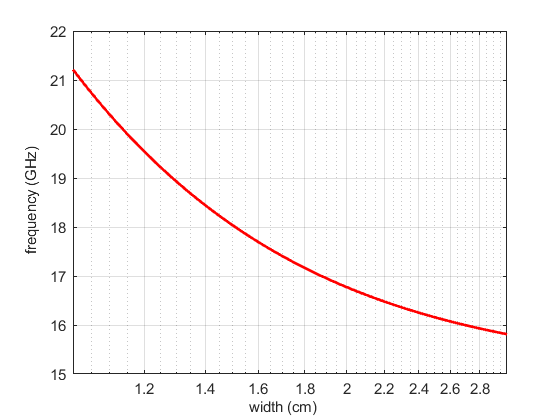 Figure 3  Width of the waveguide vs. frequency variationCONCLUSIONSGeneral description of the project, the most interesting contributions and observations, and possible extensions should be emphasized in here.REFERENCES[1] Einstein, A., Podolsky, B., & Rosen, N. (1935). Can quantum-mechanical description of physical reality be considered complete?. Physical review, 47(10), 777.[2] Cover, T. M., & Thomas, J. A. (2012). Elements of information theory. John Wiley & Sons.[3] Grossglauser, M., & Tse, D. (2001). Mobility increases the capacity of ad-hoc wireless networks. In INFOCOM 2001. Twentieth Annual Joint Conference of the IEEE Computer and Communications Societies. Proceedings. (Vol. 3, pp. 1360-1369).APPENDIXWaveguide Type width (cm)height(cm)Cuttoff  frequency of TE11 (GHz)WG-11121.213 WG-22116.770WG-33115.811WG-44115.461